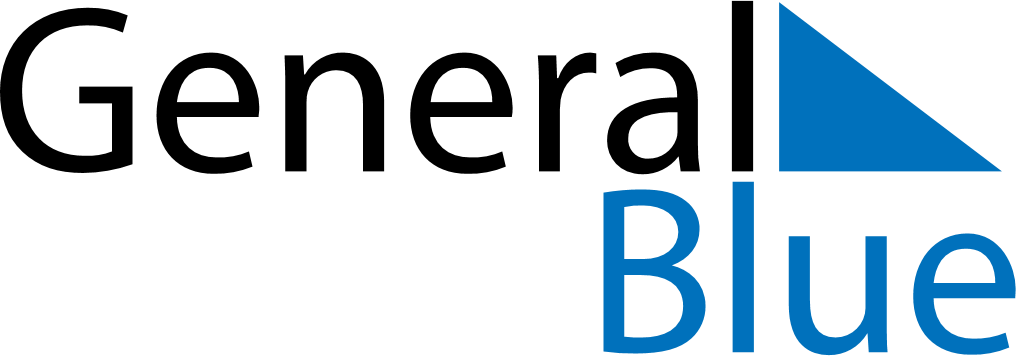 Weekly CalendarJuly 19, 2021 - July 25, 2021Weekly CalendarJuly 19, 2021 - July 25, 2021Weekly CalendarJuly 19, 2021 - July 25, 2021Weekly CalendarJuly 19, 2021 - July 25, 2021Weekly CalendarJuly 19, 2021 - July 25, 2021Weekly CalendarJuly 19, 2021 - July 25, 2021MondayJul 19TuesdayJul 20TuesdayJul 20WednesdayJul 21ThursdayJul 22FridayJul 23SaturdayJul 24SundayJul 256 AM7 AM8 AM9 AM10 AM11 AM12 PM1 PM2 PM3 PM4 PM5 PM6 PM